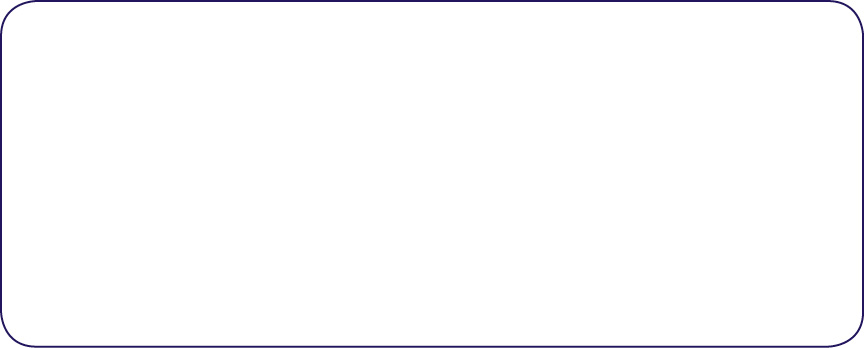 

Critical Elements & Cues For…BattingSideways Athletic StanceGrip Hands Together, Knuckles in a LineBat Up, Grip at ArmpitSee the Ball from Start to FinishRotate Hips and Drive Body Through the BallHands Follow Through the Ball
Critical Elements & Cues For…ThrowingGrip Across a SeamTwo Fingers on TopStand Sideways, Non-Throwing Arm at TargetStep Toward Target (Opposition)Throwing Arm Way BackFollow Through Wrist to Opposite KneeCritical Elements & Cues For…CatchingEyes on the BallRelaxed ArmsHands as a TargetThumbs Together (Chest or Above)Pinkies Together (Below the Chest)Use Both Hands to Absorb the BallCritical Elements & Cues For…Fielding Ground BallsAthletic StanceMove Square to the BallHands (Glove) Low & Centered (Between Feet)Bend at Waist and Knees; Butt Goes LowElbows Inside KneesTrap with Both Hands (Alligator Jaws)Critical Elements & Cues For…Fielding a Pop FlyAthletic StanceBody Under BallHands (Glove) Up High—in Front of FaceEyes Follow Ball to the Hands (Glove)Use Both Hands to Trap and Absorb